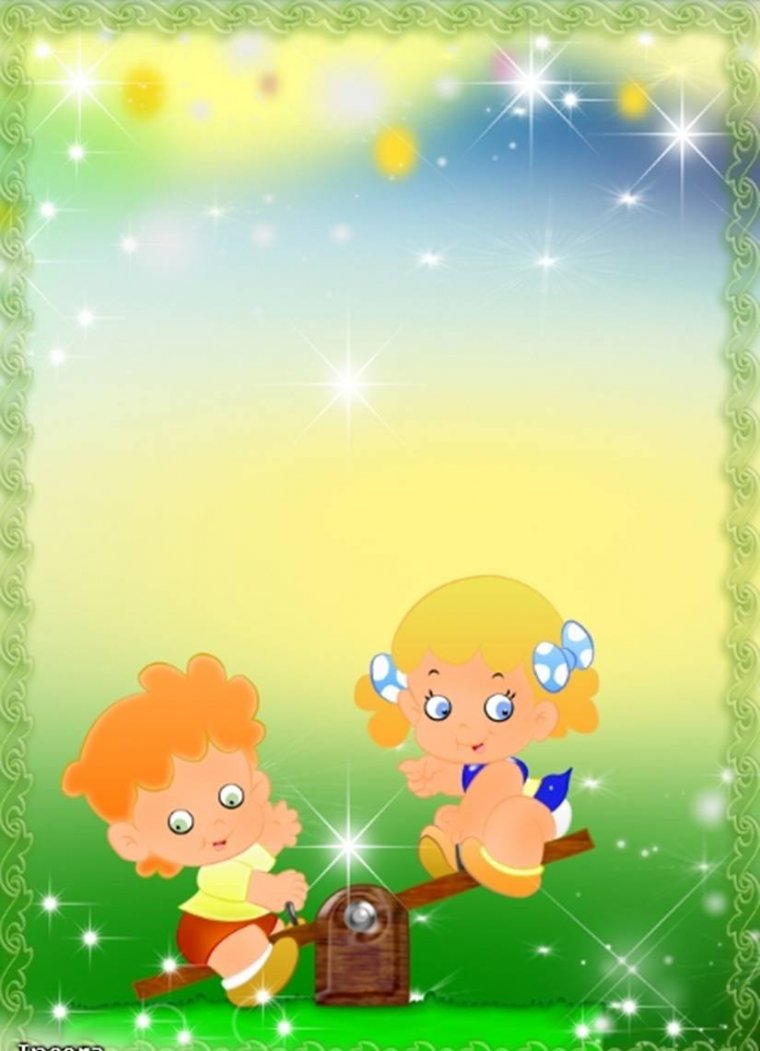 ПАМЯТКА РОДИТЕЛЯМ «ПЯТЬ СПОСОБОВ НАУЧИТЬ РЕБЁНКА УПРАВЛЯТЬ ЭМОЦИЯМИ»Научитесь понимать собственные эмоции.Говорите о своих чувствах (это совсем не страшно)Минимизируйте оценочные суждения.Помогайте ребёнку справляться с сильными эмоциями.Рисуйте, танцуйте, пойте, пишите и играйте вместе с ребенком.